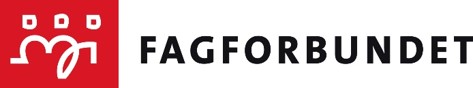 Årsberetning 2021forFagforbundet Indre FosenBehandlet av årsmøtet den 23 mars 2022Innledning	4Styret har i perioden hatt følgende sammensetning:	4Representanter til forbundsregionens representantskap/regionsmøte	5Representanter til LO lokalt (gjelder ikke for Oslos fagforeninger)	5Valgkomitéen	5Revisorer	6Ansatte	6Andre eiendeler	6Fagforeningens klubborganisering hos ulike arbeidsgivere	7Koordineringsledd	7Medlemsutvikling	7Møtevirksomheten	8Utvalgenes virksomhet	9Ungdomsutvalget	9Pensjonistutvalget	9Yrkesseksjon helse og sosial	9Yrkesseksjon kontor og administrasjon	9Yrkesseksjon samferdsel og teknisk	9Yrkesseksjon kirke, kultur og oppvekst	10Øvrige utvalg i fagforeningen	10Fagforeningens aktiviteter og utfordringer på kort og lang sikt	10Målsettinger og planer i perioden etter strategiplanen	10Heltid og likelønn	10Offentlige tjenester i egenregi	11Organisasjonsbygging og tariffmakt	12Fag-, yrkes- og kompetanseutvikling	14Miljø og klima	15Andre lokale utfordringer	16Representasjon	16Forbundsregionen	16Andre utvalg	17Kurs og konferanser	17Fagforeningens anvendelse av organisatorisk frikjøp/ «spleiselag»	18InnledningFagforeningens årsberetning er fagforeningsstyrets rapportering til medlemmene på i hvilken grad styret har lykkes med å gjennomføre handlingsplanen som årsmøtet vedtok for perioden. Det er også viktig at situasjonen rundt «Korona» krisen beskrives. Hvordan har dette påvirket fagforeningens aktiviteter/handlingsplaner?Styret har i perioden hatt følgende sammensetning:Fagforeningens hovedtillitsvalgtfrikjøp i 2021:Representanter til forbundsregionens representantskap/regionmøte 	Til Fagforbundet Trøndelag sitt Representantskap/regionmøte har fagforeningen hatt følgende representanter:Aud Janne HafeldElin KvidalAudgunn NilsenRepresentanter til LO lokalt LO FosenAud Janne HafeldElin KvidalLO Inderøy og LeksvikTina WanvikAudgunn NilsenValgkomitéenValgkomitéen i henhold til vedtektene har bestått av:Revisorer Til å revidere fagforeningens regnskap, har det vært følgende revisorer og vara:1: Unni Knutsen Rognes2: Inge KrogstadVara: Kjell Sverre TungØkonomiAngående budsjett og regnskap vises det til egen sak i årsmøtet. Fagforeningens klubborganisering hos ulike arbeidsgivere(jfr. vedtektenes § 11.7).KoordineringsleddBeskrivelse av fagforeningens deltakelse i koordineringsledd (jfr. vedtektenes § 12).Medlemsutvikling I år har det vært vanskelig å drive godt vervearbeid, da vi ikke har kunne reist rundt på arbeidsplassbesøk.Vi verver best der medlemmer har mottatt hjelp som de er fornøyd med, det smitter videre og andre melder seg inn for å få like god hjelp.Også å få komme ut på skoler har vært vanskelig, så blant unge medlemmer er det de som er utplassert og lærlinger vi har mulighet til å få vervet.Møtevirksomheten Årsmøtet ble avholdt digitalt 22 april 2021 og behandlet følgende saker:Åpning Godkjenning av innkalling Godkjenning av saklisteKonstituering:Valg av møteleder					Valg av 2 referenter2 til å skrive under møteprotokollÅrsberetning 2020Årsregnskap 2020Handlingsplan 2021Budsjett 2021ValgUtsending til årsmøte LO Fosen og LO Leksvik og Inderøy 2021Det er avholdt 8 styremøter. Styret har behandlet 50 saker.Styret har behandlet 25 rundskrivBeskrivelse av saker som har vært tidkrevende:Økonomi Indre Fosen kommuneAndre møter /samlinger i fagforeningens regi:PlasstillitsvalgtmøterPlasstillitsvalgtsamling på Museet Kystens Arv PaneldebattUtvalgenes virksomhetUngdomsutvalgetUtvalget har ikke fått gjennomført aktiviteter dette året.PensjonistutvalgetUtvalgets sammensetning:Leder: Elin SundeNestleder: Annlaug GravåsMedlem: Inger RøstadGrunnet Covid har det ikke vært mye aktivitet. Leder har deltatt på alle styremøter og vært på endagssamling på Stjørdal.Hele styret deltok på en todagers-konferanse for uføre og pensjonister på StjørdalYrkesseksjon helse og sosialUtvalgets sammensetning:Leder: Tina WanvikNestleder: Anita FalkfjellI år, 2021, som i 2020 er det blitt mye som har blitt avlyst pga. Covid 19.Planen var å få gjennomført kurs med både tema som kreft, diabetes, førstehjelp/HLR og MS, men dette har da blitt satt på vent til vi har kunnet samles og gjennomført kurs/temakvelder.Seksjonsleder har jevnlig deltatt på møter for seksjonen på Teams sammen med regionen.Deltatt på kurs 5. mai som handlet om "når matinntaket ikke er nok". Et bra kurs som gjerne flere innenfor helse og spesielt kjøkkenpersonalet burde deltatt på. Det har også blitt delt ut mye invitasjoner til nettbaserte kurs både på facebook-siden vår i Indre fosen og på arbeidsplasser. I november ble det endelig seksjonsledersamling i Trondheim. Dette hadde blitt avlyst tidligere i år pga. Covid 19. Nesten alle seksjonsledere og leder for seksjon Helse og Sosial i regionen, Grete Mosand, ble samlet i Trondheim på våre lokaler der. Dette var en samling som gikk over to dager. Vi fikk en del info om det å være seksjonsleder, opparbeidet handlingsplanen vår for 2022 og et bra foredrag av Kurt Rønning, som delte info om hva han jobber med sentralt. Seksjonsleder har også deltatt på styremøter. Seksjonsleder Helse og sosial Indre fosen kommune,Tina Wanvik.Yrkesseksjon kontor og administrasjonUtvalgets sammensetning:Leder: Tove Iren HaugerøDet er avholdt ikke blitt gjennomført møter i seksjonen da det mangler medlemmer.Leder har deltatt på styremøter gjennom hele året.Yrkesseksjon samferdsel og tekniskUtvalgets sammensetning:Leder: Morten RødsjøSeksjonen har ikke gjennomført møter, men har vært delaktig på styremøter.Yrkesseksjon kirke, kultur og oppvekstUtvalgets sammensetning:Leder: Dagunn DyrendahlNestleder: Monika R. DretvikCovid har i 2021 også preget aktiviteten.Ykko Indre Fosen har i 2021 arrangert bare et kurs/ opplæring til sine medlemmer. 9. juni arrangerte vi kurset traumatiserte barn, vi hadde plass til 20 påmeldte, men det var bare 15 som deltok.Ledere har deltatt på 8 seksjonsledersamlinger på teams, enkelte på dag og på kveldsmøter, og en 2 dagers samling.Leder har deltatt på styremøter i fagforeningen. Og årsmøtet som ble holdt på teams i april.Regionmøter, Tariffkonferanser og representantskapsmøter har leder også deltatt på pga at hun er representant for yrkesseksjonen Trøndelag.Fagforeningens aktiviteter og utfordringer på kort og lang siktNå situasjonen 2021 er utgangspunktet for beskrivelsen av fagforeningens aktiviteter og utfordringer på kort og lang sikt. Målsettinger og planer i perioden etter strategiplanenHeltid og likelønn Tiltak:Kreve at stillinger som hovedregel lyses ut som hele, faste stillinger. Fagforeningens egne tiltak:Tema og gjennomgang på plasstillitsvalgtmøterFagforeningens målsetting:Det er pga dårlig økonomi ikke blitt lyst ut mange stillinger i 2021. Men har det som et fokusområde, og går gjennom lov og avtaleverk som bør benyttes for å få heltid.Tillitsvalgte er stort sett med på vurderinger av ledige stillinger, og har mulighet til å kunne påvirke.Gjennomføre drøftingsmøter minst en gang pr. år vedrørende bruk av deltid og utarbeidelse av retningslinjer. Fagforeningens egne tiltak:Få alle arbeidsplasstillitsvalgte til å drøfte dette med arbeidsgiverFagforeningens målsetting Plasstillitsvalgte skal være gjort trygg på å diskutere dette med sin arbeidsgiverFremme krav etter arbeidsmiljølovens kapittel 14 for alle som har rettmessige krav i henhold til lovverket. Fagforeningens egne tiltak:Tema på ptv-møter, slik at vi får en oversikt om dette blir gjennomførtGjøre tillitsvalgte i stand til å drøfte slike spørsmålFagforeningens målsetting Det er blitt fremmet flere krav, i hovedsak i kommunen. De aller fleste slike krav blir innvilget.Forberede tillitsvalgte på å gjennomføre lokale forhandlinger, med sikte på å oppnå likelønn. Fagforeningens egne tiltak:Tillitsvalgte kurses på forhandlingerTema på tillitsvalgtmøterFagforeningens målsetting Tillitsvalgte som gjennomfører lokale forhandlinger får tilbud på kurs gjennom fylketOffentlige tjenester i egenregi
TiltakKreve at egenregi utredes, blant annet i forbindelse med nye anbudsrunder, og sikre ansattes lønns- og arbeidsvilkår ved konkurranseutsetting. Fagforeningens egne tiltak:Må følges med på hele tiden, alle må gi beskjed hvis prosesser startesStarte drøftinger tidligst muligFagforeningens målsetting: Ikke vært en aktuell problemstillingKartlegge alle tjenester i kommuner, fylkeskommuner og sykehus, og lage oversikt over hvilke tjenester som er konkurranseutsatt. Fagforeningens egne tiltak:Skape en oversikt på hvilke tjenester som kan være konkurranseutsattFå en oversikt på bruken av vikarbyrå i kommunenFagforeningens målsetting Diskusjoner i styret går på at vaskeritjenester, renhold og byggdriftere er de mest utsatte tjenestene. Har ikke klart å få en god oversikt på bruk av vikarbyrå i kommunenHa en offensiv strategi med å formidle yrkesfaglig argumentasjon for egenregi, og sikre samarbeid mellom valgte etter hovedavtalen og valgte etter vedtektene. Fagforeningens egne tiltak:Bruke yrkesseksjonene mer aktivt til faglig argumentasjonFagforeningens målsetting Gjennomførte en plasstillitsvalgtsamling der vi hadde samarbeid med yrkesseksjonene som tema. Seksjonstillitsvalgte var også invitert til dette temaet.Motvirke konkurranseutsetting og privatisering gjennom aktivt fagligpolitisk samarbeid.Fagforeningens egne tiltak:Skape et godt samarbeid politiskSkape gode arenaer for drøfting - påvirkningFagforeningens målsetting Har et veldig godt samarbeid med enkelte politikere/partier der slike diskusjoner kan tas. Føler at det er kort vei til politikere når det er saker vi ønsker å drøfteForeslå trepartssamarbeid som arbeidsform i omstilling og utviklingsarbeid. Fagforeningens egne tiltak:Bruke arenaene vi har aktivt, eks ADMUSamarbeid med andre partierFagforeningens målsetting Føler at vi har lyktes bra med å ta saker inn i ADMU.Ikke laget egne samarbeidsavtaler med andre partier så langtOrganisasjonsbygging og tariffmakt TiltakBesøke alle arbeidsplasser der en har medlemmer i løpet av året. Medlemmer som ikke nås på arbeidsplassen må nås på andre måter.Fagforeningens egne tiltak:Kontakte alle medlemmer vi har på små arbeidsplasserBesøke arbeidsplasser der vi har få eller ingen medlemmerFagforeningens målsetting: Opplever at det er vanskelig å oppnå god kontakt ved å ringe.Hadde håp om å kunne møte fysisk på små arbeidsplasser, men det har ikke blitt gjennomført i år. Tar med oss tiltaket til neste årKartlegge vervepotensial på alle tariffområder. Fagforeningens egne tiltak:Finne vervepotensialet etter at besøk og ringerunde er gjennomført.Fagforeningens målsetting Har ikke blitt gjennomført, håper å kunne gjennomføres når samfunnet åpnerKontakte alle nye medlemmer senest en måned etter innmelding, og alle medlemmer som melder seg ut, eller som står i fare for å bli strøket. Fagforeningens egne tiltak:Lage en velkomstbrosjyre som alle nye medlemmer fårKontakte alle utmeldte Fagforeningens målsetting Velkomstbrosjyre er laget, og vil bli sendt ut til alle etter årsmøtet, samt til nye medlemmer når de melder seg inn.Alle utmeldte blir kontaktet av leder før de meldes ut..Aktivt jobbe for å rekruttere flere arbeidstakere med høyskole- og universitets-utdanning, og gjennomføre regelmessig aktivitet på videregående skoler, fagskoler, høyskoler og universiteter i samarbeid med forbundsregionen. Fagforeningens egne tiltak:Gjøre oss attraktive til høyskolemedlemmerReklamere for kurs/aktiviteter på sosiale medier og websideFagforeningens målsetting Det har vært vanskelig å lage gode kurs når fysisk oppmøte ikke er mulig.Kurs som er blitt arrangert regionalt/sentralt er blitt publisert og delt på sosiale medier.Etablere klubber på arbeidsplassene, og sørge for at alle medlemmer har en synlig tillitsvalgt. Fagforeningens egne tiltak:Få tillitsvalgt på plass der vi har mer enn 2 medlemmerFagforeningens målsetting Klubber har vi alle steder der vi har plasstillitsvalgt. På fagdagen som ble arrangert, var også klubber eget tema for å synliggjøre hva en klubb er.Være synlige i sosiale medier. Fagforeningens tiltak: Aktivt legge ut nyhetsoppdateringer, kurstilbud og merkedager på facebook.Bruke web-siden for å legge ut aktuelle sakerFagforeningens målsetting Facebook blir benyttet aktivt, har webansvarlig som husker å dele aktuelle saker/kursWeb-siden benyttes i hovedsak til kunngjøringerFag-, yrkes- og kompetanseutvikling TiltakBistå de tillitsvalgte i gjennomføringen av drøftingsmøter med arbeidsgiver i alle tariff-områder for å utarbeide og iverksette kompetanseplaner. Fagforeningens egne tiltak:Ha dette som tema på tillitsvalgtsmøteOpplæring i hva som er viktig i slike møterFagforeningens målsetting Har blitt tatt opp på tillitsvalgtmøter, men det er vanskelig å få god forståelse på hvordan en kompetanseplan bør og skal være.Fungerer noe steder, mens det er mer utfordrende andre arbeidsplasserJobb for at flere tar fagbrev. Fagforeningens tiltak: Gi god informasjon om ulike måter å få tatt fagbrevLage en oversikt på hvor mange som ikke har utdanningOg hvor mange av de som ønsker å ta detFagforeningens målsetting Det er blitt informert hvordan det kan være mulig å ta en fagutdanning, men det er ikke blitt jobbet aktivt for å finne ut hvor mange som mangler fagkompetanse og hvor mange som ønsker å ta en.Sikre at medlemmene får faglige tilbud.Fagforeningens tiltak: Videreformidle ulike kurs som blir arrangertArrangere kurs som er etterspurtFagforeningens målsetting Alle kurs i regi Fagforbundet og AOF er blitt videreformidlet.Ikke kommet ønske om at vi skal arrangere noe kursMiljø og klima TiltakBruke det faglig-politiske samarbeidet til å konkretisere en offensiv miljø- og klimapolitikk. Fagforeningens egne tiltak:Fokus på dette arbeidet i hverdagenFagforeningens målsetting Være oppmerksomme på hvilke produkter vi benytter når det er aktiviteter.Snakker om temaet på styremøteRepresentasjonOversikt over hvilke verv fagforeningen har hatt medlemmer i:ForbundsstyretYrkesseksjoner, nestleder yrkesseksjon helse og sosialForbundsregionenYrkesseksjoner, varamedlem yrkesseksjon kirke, kultur og oppvekstFaglig/politisk utvalgEr samarbeidsavtalen mellom Fagforbundet og Arbeiderpartiet fulgt opp med lokal avtale og aktivitet? Er det inngått avtale med andre politiske partier i så tilfelle hvilke. Kurs og konferanser Planlagte kurs og konferanser for tillitsvalgte.Hvordan er disse tiltakene gjennomført under «Korona» krisen?Alle kurs er blitt gjennomført digitaltFagforeningens anvendelse av organisatorisk frikjøp/ «spleiselag»Har fagforeningen søkt om økonomiske midler til organisatorisk frikjøp? Det er blitt søkt om økonomiske midler til frikjøp, og fikk innvilget kr 23.577,-Hva skal frikjøpet brukes til: Oppfølging av private avtaleområderverving spesielt fokus på små avtaleområdermedlemspleie i form av arbeidsplassbesøkvalgkampungdomsarbeid, opprette ungdomsutvalgFagforbundsukeneTemakveldFagforeningen har mulighet til å samarbeide med andre fagforeninger, men det har vi ikke benyttet oss av i denne sammenhengAvslutningDet er ikke blitt gjennomført mye fysiske aktiviteter i år, da også dette året er preget av pandemi.Vi har fått gjennomført en gåtur til Dyrendahlvatnet, der ble det kaffekos og sosial sammenkomst på hytta til yrkesseksjonsleder i kirke, kultur og oppvekst Dagunn.Det ble også gjennomført paneldebatt 21 august i forbindelse med jubileet av Johan Bojer på Museet Kystens Arv.28 august var det Rissamartna, der vi var tilstede.Sted og datoVanvikan, 23 marsFagforeningsstyretNavnOrganisatoriskfrikjøp og frikjøpsprosentHonorar i krAnsvars-område etter vedtekteneog retnings- linjeneLederAudgunn Nilsen40%NestlederAud Janne HafeldVerveansvarligOpplærings- ansvarligAudgunn NilsenKassererMonika R. DretvikLeder yrkesseksjon helse og sosialTina WanvikLeder yrkesseksjon kirke, kultur og oppvekstDagunn DyrendahlLeder yrkesseksjon samferdsel og tekniskMorten RødsjøLeder yrkesseksjon kontor og administrasjonTove Iren HaugerøUngdomstillitsvalgtMaiken SundePensjonisttillitsvalgtElin SundeStyremedlemMaurice EckelStyremedlemGrete SausStyremedlemElin KvidalVararepresentant yrkesseksjon helse og sosialAnita FalkfjellVararepresentant yrkesseksjon kirke, kultur og oppvekstMonika R.DretvikVara pensjonisttillitsvalgtAnnlaug GravåsVara styremedlemJon Rune NyheimVervNavnFrikjøpsprosentTariffavtaleHTVElin Kvidal100%KSHTV UnicareKristian MandahlSpekterLederElin SundeNestlederMaiken Bang ThanemBankinnskudd  31.12.2020Bankinnskudd  31.12.2021Egenkapital 31.12.2020Egenkapital 31.12.2021Skattekonto31.12.2021189.962,06293.041,58358.976,58359.335,586988,00ArbeidsgiverTariffområdeAntall medlemmerKlubb-styre (JA/NEI)Hvis NEI, hva er grunnen til dette?Indre Fosen kommuneKS486JaUnicare HelsefortSpekter11NeiHar kun tillitsvalgtBorgly, Steinvegen, Akrobaten og Skaugdalen barnehagerPBL9NeiHar 1 tillitsvalgtFosen renovasjonKS 17018Har kun tillitsvalgtIndre Fosen kirkelige fellesrådKA7Har kun tillitsvalgtTannlege, Skaugdalen Montessoriskole og Museene i Sør-TrøndelagVirke3NeiLite medlemmerTBRTKS 1007NeiArbeidsgiverHos hvilke arbeidsgivere er det registrert flere fagforeninger. (Fagforbundet)Er det opprettet koordineringsledd etter§12JANeiUnicareJaxOlivia SolhaugenJaxFagforeningensvervemål:Fagforeningensvervemål:Fagforeningensvervemål:Fagforeningensvervemål:Fagforeningensvervemål:Fagforeningensvervemål for yrkesaktive:Fagforeningensvervemål for yrkesaktive:Fagforeningensvervemål for yrkesaktive:Fagforeningensvervemål for yrkesaktive:Fagforeningensvervemål for yrkesaktive:Fagforeningensvervemål for yrkesaktive:Vervemål totalt:Vervemål totalt:Måloppnåelse:Måloppnåelse:Måloppnåelse:Vervemål yrkesaktiv:Vervemål yrkesaktiv:Vervemål yrkesaktiv:Måloppnåelse:Måloppnåelse:Måloppnåelse:6464656565404040383838Medlemstall totalt:Medlemstall totalt:Medlemstall totalt:Medlemstall totalt:Medlemstall totalt:Yrkesaktive totalt:Yrkesaktive totalt:Yrkesaktive totalt:Yrkesaktive totalt:Yrkesaktive totalt:Yrkesaktive totalt:01.01.2101.01.2101.01.2131.12.2131.12.2101.01.2101.01.2101.01.2101.01.2131.12.2131.12.21933933933953953540540540540578578Antall yrkesaktive medlemmer under 30 år:Antall yrkesaktive medlemmer under 30 år:Antall yrkesaktive medlemmer under 30 år:Antall yrkesaktive medlemmer under 30 år:Antall yrkesaktive medlemmer under 30 år:Antall pensjonistmedlemmerAntall pensjonistmedlemmerAntall pensjonistmedlemmerAntall pensjonistmedlemmerAntall pensjonistmedlemmerAntall pensjonistmedlemmer01.01.2101.01.2131.12.2131.12.2131.12.2101.01.2101.01.2101.01.2101.01.2131.12.2131.12.21135135148148148289289289289298298Studenter:Studenter:Studenter:Studenter:Lærlinger:Lærlinger:Lærlinger:Elever:Elever:Elever:Elever:01.01.2131.12.2131.12.2131.12.2101.01.2101.01.2131.12.2101.01.2101.01.2101.01.2131.12.21711111118182026262626Antall yrkesaktive medlemmer KSAntall yrkesaktive medlemmer KSAntall yrkesaktive medlemmer KSAntall yrkesaktive medlemmer KSAntall yrkesaktive medlemmer KSAntall yrkesaktive medlemmer KSAntall yrkesaktive medlemmer SpekterAntall yrkesaktive medlemmer SpekterAntall yrkesaktive medlemmer SpekterAntall yrkesaktive medlemmer SpekterAntall yrkesaktive medlemmer Spekter01.01.2101.01.2101.01.2131.12.2131.12.2131.12.2101.01.2101.01.2101.01.2131.12.2131.12.214674674674864864868881111Fagforeningensvervemål for lokale satsingsområderFagforeningensvervemål for lokale satsingsområderFagforeningensvervemål for lokale satsingsområderFagforeningensvervemål for lokale satsingsområderFagforeningensvervemål for lokale satsingsområderFagforeningensvervemål for lokale satsingsområderAntall yrkesaktive medlemmer NHOAntall yrkesaktive medlemmer NHOAntall yrkesaktive medlemmer NHOAntall yrkesaktive medlemmer NHOAntall yrkesaktive medlemmer NHO01.01.2101.01.2101.01.2131.12.2131.12.2131.12.2101.01.202101.01.202101.01.202131.12.202131.12.20211111111414Har fagforeningen samarbeidsavtale med AP?Hvis ja, sett inn ja Hvis nei, beskriv hvorfor ikkeHva skal til for å få dette til?JaHar fagforeningen inngått avtale med andre politiske partier?Hvis ja, sett inn hvilke politiske partier.Nei	Type kurs:Antall TV gjennomførtDato gjennomførtFase 1	59-10/2-21Fase 2	2FagforeningslederAudgunn NilsenNestlederOpplæringsansvarligKassererLeder yrkesseksjon kirke, kultur og oppvekstLeder yrkesseksjon helse og sosialLeder yrkesseksjon kontor og administrasjonLeder yrkesseksjon samferdsel og tekniskPensjonisttillitsvalgtUngdomstillitsvalgtStyremedlemStyremedlemStyremedlem